Как правильно общатьсяПомни золотое правило: «Относись к людям так, как хочешь, чтоб они относились к тебе»Чаще улыбайся. Ничто не ценится так дорого и не стоит так дёшево, как улыбка.Во время разговора не перебивай собеседника.Научись уступать другим. Если чувствуешь, что не прав, не настаивай на своём. Всегда оказывай помощь, если тебя об этом просят, это обязательно к тебе вернётся. Никогда не обзывай, не оскорбляй, и не унижай людей. Постарайся следовать этим советам, и у тебя всегда будет много друзей.Приложение №1МКОУ Першинская СОШ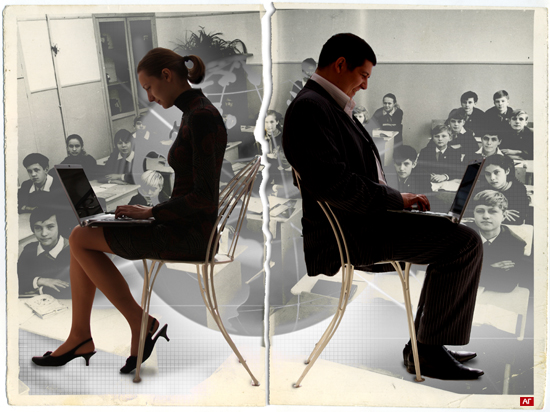 Материал подготовила:педагог-психолог Паимцева Т.Г.Десять правил общенияВ первую очередь интересуйтесь другими людьми и делайте это искренне, ваше дело – вторично. Хорошего контакта не будет, если Вас волнуют только собственные дела. Будьте хорошим слушателем. Умейте слушать. Часто это бывает более ценным, чем умение говорить. Позвольте сначала высказаться другому человеку, а потом говорите сами, с учетом услышанного. Скажи, что ты можешь дать. Люди хотят общаться с теми, кто может принести «пользу». Не расхваливайте себя или качество своих услуг и способностей. Лучше скажите конкретно, что будет иметь человек, если примет Ваши предложения. Критикуйте  осторожно. Часто критика бывает бумерангом. Критикуйте не личность, а только действия и поступки.  Не обвиняйте людей в непонимании, упрямстве, неспособности слушать, в неумении сдерживаться. Перестаньте обвинять вообще!  Без металла в голосе. Большинство людей не любят, когда им приказывают, напоминают об их обязанностях или говорят с ними в приказном, высокомерном, назидательном или поучительном тоне. Убирайте металлические нотки в своем голосе! Представьте, что перед Вами хороший приятель или человек, желающий им стать. Не возвышайте себя, говорите мягко, спокойно, доверительно. И Вы можете быть виноваты.
Если случилось нечто приятное, то, каждый желает сделать себя «героем» успеха. Во всякого рода неприятных происшествиях, люди склонны искать причину не в себе, а винить других людей. Научитесь разделять с другими  ответственность за случившееся, а лучше ищите причину в себе. Хвалите людей. Говорите о достоинствах других людей. Сделайте «агрессора»  своим другом.
Когда мы имеем дело с агрессивным и нетерпимым человеком, как правило, у нас возникают раздражение или обида. Попробуйте войти в его положение.Не ссорьтесь. Уважайте мнение другого человека.
Этот принцип вовсе не означает уступки и полное молчание. Будьте выше ссоры. Улыбайтесь!
Глядя на добродушно улыбающегося человека, даже самые агрессивные люди становятся более миролюбивыми. Искренняя, доброжелательная улыбка не может испортить ни одно лицо, а подавляющее большинство лиц делает более привлекательными.Успехов в общении!Для того чтобы своим откровенным мнением не обидеть человека, придерживайтесь следующих правил:
1. Давай обратную связь только тогда, когда тебя об этом попросят.
2. Говоря о своих мыслях и чувствах, скажи о том, какие конкретно слова, поступки их вызвали. Не говори о человеке в целом (не стоит говорить: «Ты не умеешь общаться!», скажите: «Ты перебиваешь собеседника, не слушаешь его, не стараешься понять его точку зрения»).
3. Говори так, чтобы не обидеть и не оскорбить другого человека (не употребляй оскорбительных слов, не ругай, не обзывай и т.д.).
4. Не давай оценок (ведь ты не выше и не лучше другого человека — вы разные).
5. Не давай советов. Слова: «Я бы на твоем месте…», «Ты должен…» — под запретом. Не стоит поучать — пусть человек сам выбирает, как поступить, ему виднее.ОСНОВА ОТНОШЕНИЯ СОБЕСЕДНИКА К НАМ ЗАКЛАДЫВАЕТСЯ 
В  ПЕРВЫЕ 15 СЕКУНД ОБЩЕНИЯ С НИМ.
Специалистами  замечено:   чтобы  с  самого  начала  знакомства  или беседы расположить к себе собеседника,  нужно дать ему, как минимум три психологических  «плюса»,  существует,  конечно,  множество возможных «плюсов», но наиболее универсальные   из   них:   комплимент,   улыбка,   имя   собеседника   и   поднятие его значительности. 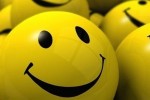 